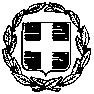 ΘΕΜΑ: ΠΡΟΚΗΡΥΞΗ ΕΚΔΗΛΩΣΗΣ ΕΝΔΙΑΦΕΡΟΝΤΟΣ ΓΙΑ ΤΗΝ ΟΡΓΑΝΩΣΗ 4 ΗΜΕΡΗΣ ΕΚΠΑΙΔΕΥΤΙΚΗΣ  ΕΚΔΡΟΜΗΣ ΣΤΗ  ΛΑΡΙΣΑ Ο Διευθυντής του 3ου Γενικού Λυκείου Ηρακλείου προκηρύσσει την εκδήλωση ενδιαφέροντος από τα τουριστικά γραφεία της πόλης και της ευρύτερης περιοχής του Ν. Ηρακλείου για τη διοργάνωση τετραήμερης εκπαιδευτικής εκδρομής  100 (εκατό) μαθητών της Β΄ Λυκείου και πέντε (5) συνοδών καθηγητών με προορισμό  τη Λάρισα. Η εκδρομή θα πραγματοποιηθεί από την Τετάρτη 18/3/2020 έως Δευτέρα  23/3/2020 και ενδεικτικά το πρόγραμμα θα έχει ως εξής:Τετάρτη  18/3/2020 7:30 Συνάντηση στο λιμάνι. Επιβίβαση στο πλοίο.Πέμπτη   19/3/20207:30  Άφιξη στον Πειραιά. Αναχώρηση για Λάρισα με  ενδιάμεση στάση για καφέ. Επίσκεψη στο Αρχαίο Θέατρο, Φρούριο Μπεζεστένι, Δημοτική Πινακοθήκη, Αρχαιολογικό Μουσείο.Ξενοδοχείο και βραδινή έξοδο στην πόλη.Παρασκευή  20/3/20209:30    Αναχώρηση για  Καλαμπάκα. Επίσκεψη δύο μοναστηριών στα  Μετέωρα με ξεναγό. Αναχώρηση για Τρίκαλα, περιήγηση στην πόλη( Ποταμός Ληθαίος, Βυζαντινό Κάστρο, Ασκληπιείο, Μουσείο Τσιτσάνη)Επιστροφή στη Λάρισα,  βραδινή έξοδος για φαγητό και διασκέδαση.Σάββατο 21/3/20209:30   Αναχώρηση για το Πήλιο , Βόλο. Περιήγηση στην πόλη.Επιστροφή στη Λάρισα,  βραδινή έξοδος για φαγητό και διασκέδαση.Κυριακή 22/3/202011:00   Αναχώρηση από το ξενοδοχείο για Χαλκίδα με ενδιάμεσες στάσεις για φαγητό. Περιήγηση στην πόλη.Αναχώρηση για το λιμάνι του Πειραιά. Επιβίβαση στο πλοίο. Δευτέρα  23/3/2020 07:00   Άφιξη στο λιμάνι του Ηρακλείου.Η προσφορά θα πρέπει να εξασφαλίζει τα παρακάτω:Ακτοπλοϊκή μετάβαση στον Πειραιά και επιστροφή στο Ηράκλειο (MINOAN LINES)  με τετράκλινες  καμπίνες για μαθητές και μονόκλινες  για τους συνοδούς καθηγητές στο πλοίο.Να υπάρχει ανοχή κάποιου ποσοστού αυξομείωσης στον αριθμό των μαθητών.Διαμονή σε ξενοδοχείο στη Λάρισα , κατά προτίμηση Α΄ κατηγορίας. Δωμάτια δίκλινα ή τρίκλινα (χωρίς προσθήκη μεταλλικών κλινών ή ράντσων) για τους μαθητές και μονόκλινα για τους συνοδούς καθηγητές σε άριστη κατάσταση, κλιματιζόμενα, με πρωινό. Τα δωμάτια των μαθητών να είναι συνεχόμενα (να μην παρεμβάλλονται άλλοι πελάτες) & στον ίδιο χώρο να βρίσκονται & τα δωμάτια των καθηγητών.Συνοδός ιατρός σε όλη τη διάρκεια της εκδρομής.Μεταφορικό μέσο : Τουριστικά λεωφορεία υπερυψωμένα (όχι διώροφα), με κλιματισμό, τα οποία θα είναι συνεχώς στη διάθεση των μαθητών για τις μετακινήσεις τους. Τα λεωφορεία θα πρέπει να διαθέτουν όλες τις προβλεπόμενες από την κείμενη νομοθεσία προδιαγραφές (να έχουν ελεγχθεί από το ΚΤΕΟ, να είναι εφοδιασμένα με τα απαιτούμενα έγγραφα καταλληλότητας οχήματος, την επαγγελματική άδεια οδήγησης, ελαστικά σε καλή κατάσταση, πλήρως κλιματιζόμενα κλπ.), καθώς και να πληρούν όλες τις προϋποθέσεις ασφάλειας για τη μετακίνηση μαθητών (ζώνες ασφάλειας, έμπειροι οδηγοί κλπ.).Στην προσφορά θα αναγράφεται το όνομα του οδηγού και ο αριθμός κυκλοφορίας του οχήματος. Υποχρεωτική Ασφάλιση Ευθύνης Διοργανωτή, όπως ορίζει η κείμενη νομοθεσία, καθώς και πρόσθετη προαιρετική ασφάλιση για περίπτωση ατυχήματος ή ασθένειας μαθητή ή συνοδού καθηγητή και μεταφορά του αεροπορικώς, εάν παραστεί ανάγκη.Αποδοχή από μέρους του πρακτορείου ποινικής ρήτρας, σε περίπτωση αθέτησης των όρων του συμβολαίου (εγγυητική επιστολή), με ποσό που θα καθοριστεί από το Σχολείο.Αντιμετώπιση περίπτωσης μη πραγματοποίησης της εκδρομής, λόγω ανωτέρας βίας (καιρικές συνθήκες, κλπ).Άδεια λειτουργίας του τουριστικού πρακτορείου (ειδικό σήμα λειτουργίας του Ε.Ο.Τ).Στην εκδρομή πρέπει να υπάρχει συνοδός από το γραφείο καθόλη την διάρκειά της.Κράτηση ακτοπλοϊκών εισιτηρίων και ξενοδοχείων (Fax που να την επιβεβαιώνει).Για τις παραπάνω υπηρεσίες ζητείται η τελική συνολική τιμή με ΦΠΑ της εκδρομής αλλά και η επιβάρυνση ανά μαθητή χωριστά. Με την προσφορά θα κατατεθεί από το ταξιδιωτικό γραφείο απαραιτήτως και υπεύθυνη δήλωση ότι διαθέτει το ειδικό σήμα λειτουργίας τουριστικού γραφείου, το οποίο πρέπει να βρίσκεται σε ισχύ. Επιπλέον, στο φάκελο της προσφοράς θα υπάρχει απαραιτήτως CD με την προσφορά σε ηλεκτρονική μορφή (doc ή pdf) ώστε να είναι εύκολη η ανάρτησή της στο διαδίκτυο.  Τα ενδιαφερόμενα πρακτορεία καλούνται να υποβάλουν στη Διεύθυνση του Σχολείου σφραγισμένες προσφορές, το αργότερο μέχρι τη Δευτέρα 17/02/2020  και ώρα 10:30, που θα περιγράφουν αναλυτικά τις προσφερόμενες υπηρεσίες και τις επιπλέον ενδεχόμενες βελτιωτικές προτάσεις και θα είναι σύμφωνες με την Υ.Α 129287/Γ2/2011 (Β΄2769)  και τη σχετική νομοθεσία. Η αποσφράγιση των προσφορών θα γίνει από την αρμόδια Επιτροπή τη Δευτέρα 17/02/2020  και ώρα 11:00 στο Γραφείο του Διευθυντή του 3ου Γενικού Λυκείου Ηρακλείου.                                                         Ο ΔΙΕΥΘΥΝΤΗΣ  Αλεξάκης ΜανόληςΕΛΛΗΝΙΚΗ  ΔΗΜΟΚΡΑΤΙΑΥΠΟΥΡΓΕΙΟ ΠΑΙΔΕΙΑΣ ΚΑΙ ΘΡΗΣΚΕΥΜΑΤΩΝΠΕΡΙΦΕΡΕΙΑΚΗ  Δ/ΝΣΗ Π/ΘΜΙΑΣ & Δ/ΘΜΙΑΣ ΕΚΠ/ΣΗΣ ΚΡΗΤΗΣΔ/ΝΣΗ  Δ/ΘΜΙΑΣ  ΕΚΠ/ΣΗΣ  ΗΡΑΚΛΕΙΟΥ3Ο ΓΕΝΙΚΟ ΛΥΚΕΙΟ ΗΡΑΚΛΕΙΟΥΤαχ. Δ/νση : Δημοκρατίας 12, 71306 ΗράκλειοΤηλέφωνο: 2810-282911 και 2810-332855ΦΑΞ: 2810-289451email: mail@3lyk-irakl.ira.sch.gr Πληροφορίες: Αλεξάκης Μανόλης                   Ηράκλειο 11-2-2020                   Αρ. Πρωτ : 73                             ΠΡΟΣ:                              τη Διεύθυνση             Δ/θμιας Εκπαίδευσης Ηρακλείου 